х. КироваО централизации закупок в сфере закупок товаров, работ, услугВ соответствии со статьей 26 Федерального закона от 5 апреля                      2013 года № 44-ФЗ «О контрактной системе в сфере закупок товаров, работ, услуг для обеспечения государственных и муниципальных нужд», в целях централизации закупок и осуществления полномочий на определение поставщиков (подрядчиков, исполнителей)      п о с т а н о в л я ю:1. Возложить полномочия по определению поставщиков (подрядчиков, исполнителей) для муниципальных заказчиков на администрацию Верхнекубанского сельского поселения Новокубанского района (далее по тексту - уполномоченный орган).2. Установить, что порядок взаимодействия уполномоченного органа и муниципальных заказчиков при осуществлении закупок для заказчиков определяется администрацией Верхнекубанского сельского поселения Новокубанского района. 3. Контроль за выполнением настоящего постановления возложить на заместителя главы Верхнекубанского сельского поселения Новокубанского района А.В. Брежнева.4. Настоящее постановление вступает в силу со дня его подписания.Глава Верхнекубанского сельскогопоселения Новокубанского района					               В.И. Негодин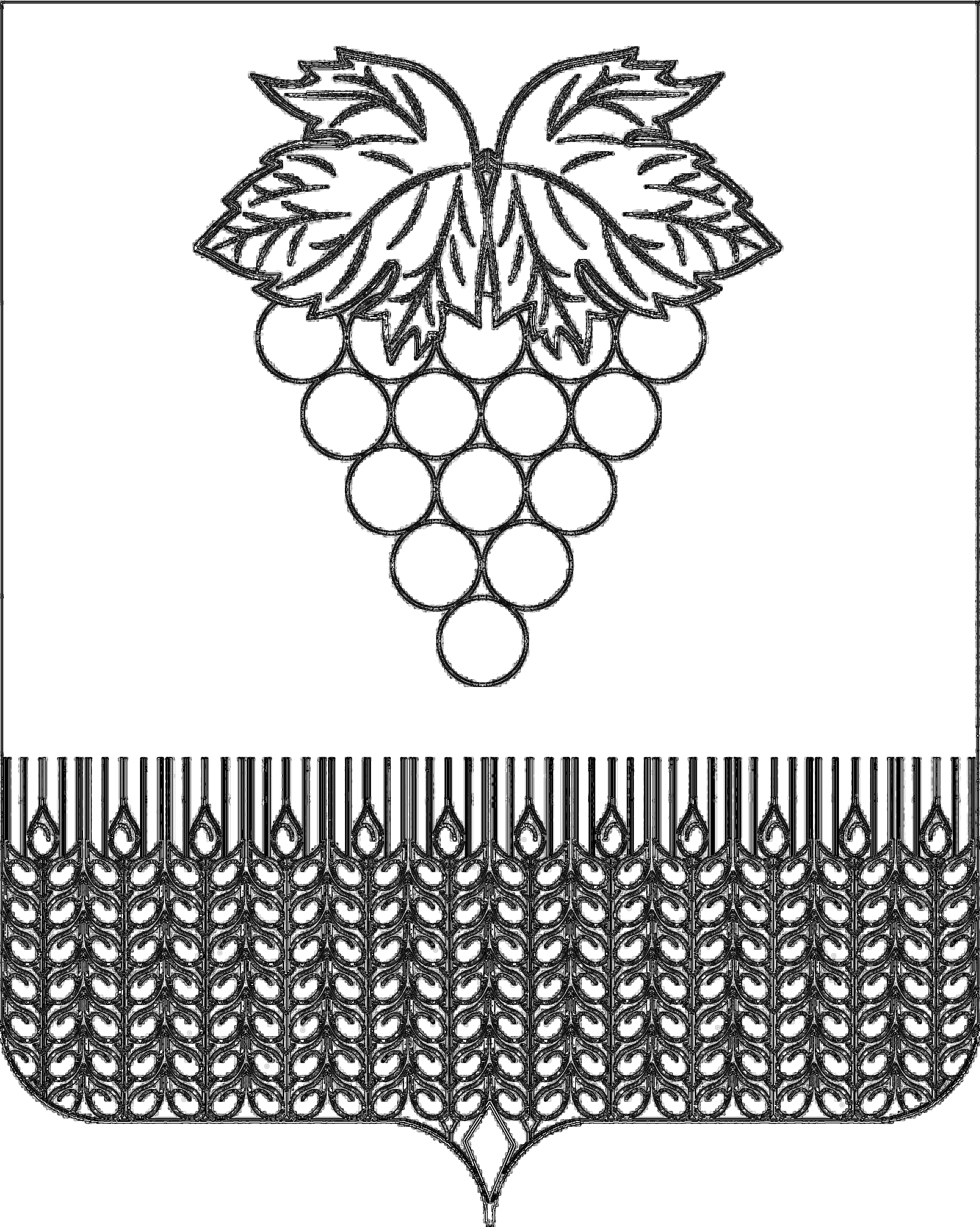 ПОСТАНОВЛЕНИЕПОСТАНОВЛЕНИЕАДМИНИСТРАЦИИ ВЕРХНЕКУБАНСКОГО СЕЛЬСКОГО ПОСЕЛЕНИЯ  НОВОКУБАНСКОГО РАЙОНААДМИНИСТРАЦИИ ВЕРХНЕКУБАНСКОГО СЕЛЬСКОГО ПОСЕЛЕНИЯ  НОВОКУБАНСКОГО РАЙОНАот  29.05.2015 года                                                    № 58                                              